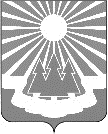 Администрация
муниципального образования «Светогорское городское поселение» Выборгского района Ленинградской областиПОСТАНОВЛЕНИЕО внесении изменений в постановление от 31.10.2017 № 556 «О создании общественной комиссии по обеспечению реализации муниципальной программы «Формирование комфортной городской среды на территории МО «Светогорское городское поселение» В соответствии с Федеральным законом от 06.10.2003 №131-ФЗ «Об общих принципах организации местного самоуправления в Российской Федерации», постановлением Правительства РФ от 10.02.2017 №169 «Об утверждении Правил предоставления и распределения субсидий из федерального бюджета бюджетам субъектов РФ на поддержку государственных программ субъектов РФ и муниципальных программ формирования современной городской среды», Уставом 
МО «Светогорское городское поселение», в целях информирования граждан и организаций 
о разработанном проекте муниципальной программы «Формирование комфортной городской среды на территории МО «Светогорское городское поселение», администрация МО «Светогорское городское поселение»П О С Т А Н О В Л Я Е Т:Внести в постановление от 31.10.2017 №556 (с изменениями от 19.08.2019 №337, от 14.10.2019 №413, от 21.02.2020 №70, от 11.02.2021 №84, от 20.12.2021 №538) «О создании общественной комиссии по обеспечению реализации муниципальной программы «Формирование комфортной городской среды на территории МО «Светогорское городское поселение» следующие изменения:внести в состав общественной комиссии по обеспечению реализации муниципальной программы «Формирование комфортной городской среды на территории 
МО «Светогорское городское поселение» (далее - Комиссия) следующие изменения:1.1.1. включить в состав Комиссии – Пугачеву Елену Михайловну – заместителя главы администрации МО «Светогорское городское поселение» (Заместитель председателя комиссии), Филатчева Валерия Александровича – депутата совета депутатов МО «Светогорское поселение»;1.1.2. исключить из состава Комиссии – Себеженкова Олега Александровича, Игнатьева Евгения Владимировича.Разместить настоящее Постановление на официальном сайте 
МО "Светогорское городское поселение" (mo-svetogorsk.ru) и в сетевом издании «Официальный вестник муниципальных правовых актов органов местного самоуправления муниципального образования «Выборгский район» Ленинградской области» (npavrlo.ru).Контроль за исполнением настоящего постановления возложить 
на заместителя главы администрации Пугачеву Е. М.Глава администрации								Цой Е.Е.Исполнитель: 	Окс В. И.Согласовано: 	Пугачева Е. М. 	Андреева Л.А.	Разослано: дело, ОГХ, сайтУТВЕРЖДЕНО Постановлением администрации МО «Светогорское городское поселение»от «8» декабря 2022 года  № 369(Приложение)СОСТАВ общественной муниципальной комиссии по обеспечению реализации программы «Формирование комфортной городской среды на территории 
МО «Светогорское городское поселение» Председатель комиссии:Цой Евгений Ефимович	Глава администрации МО «Светогорское городское поселение»Заместитель председателя комиссии:Пугачева Елена Михайловна	Заместитель главы администрации 
МО «Светогорское городское поселение»Секретарь: Окс Виктория Игоревна	Специалист 1 категории отдела городского хозяйства администрации МО «Светогорское городское поселение»Члены комиссии:Иванова Ирина Владимировна	Глава муниципального образования «Светогорское городское поселение»Генералова Раиса Александровна	Депутат совета депутатов МО «Светогорское городское поселение»Андреева Людмила Анатольевна	Начальник отдела городского хозяйства администрации МО «Светогорское городское поселение»Цурко Анатолий Анатольевич	Начальник отдела землепользования и муниципального имущества МО «Светогорское городское поселение»Иванов Николай Викторович	Начальник сектора по делам ГО и ЧС администрации МО «Светогорское городское поселение»Мельникова Татьяна Николаевна	Председатель Светогорской городской организации «Всероссийское общество инвалидов»Филатчев Валерий Александрович 	Депутат совета депутатов МО «Светогорское поселение»08.12.2022№369